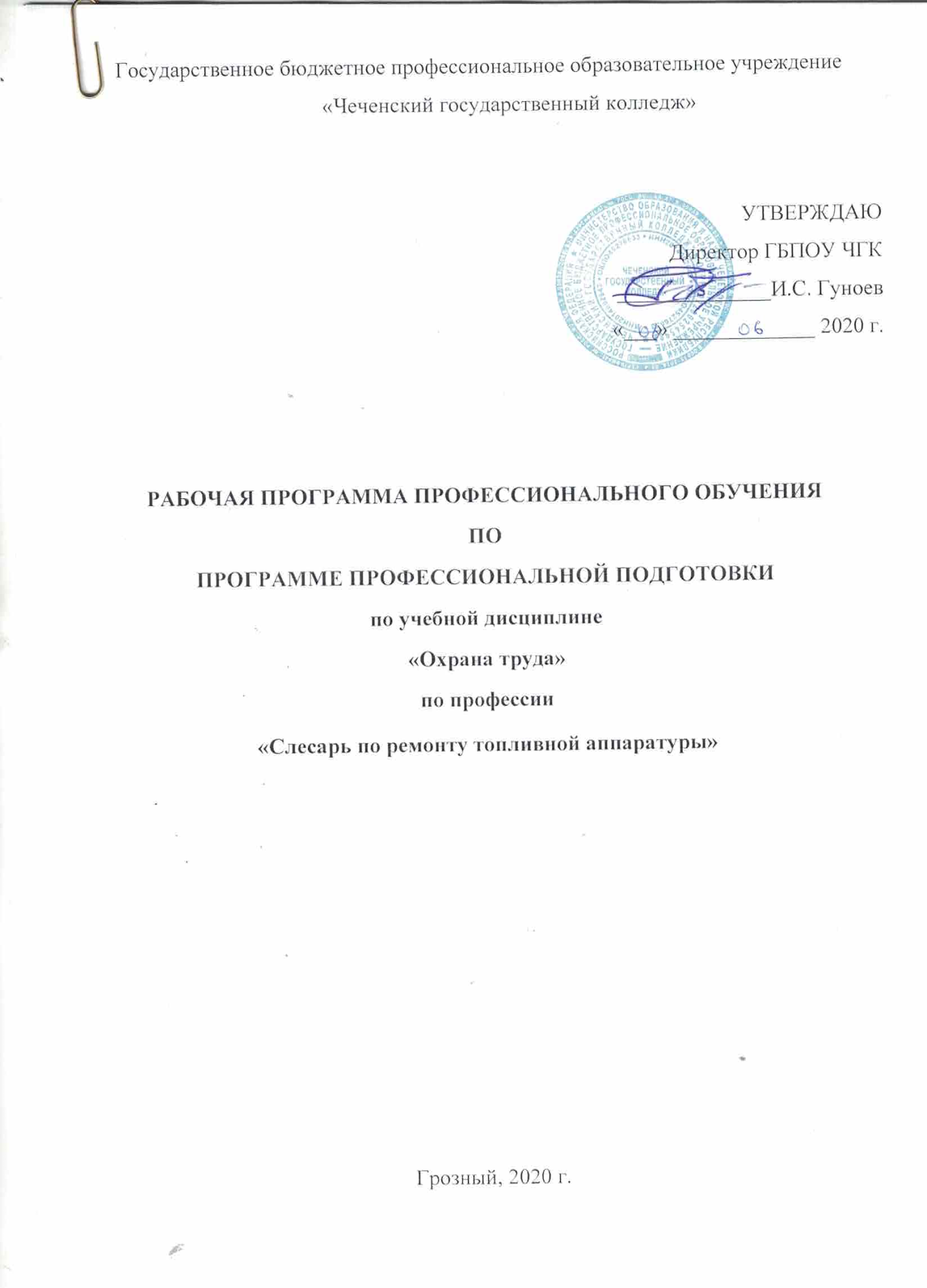 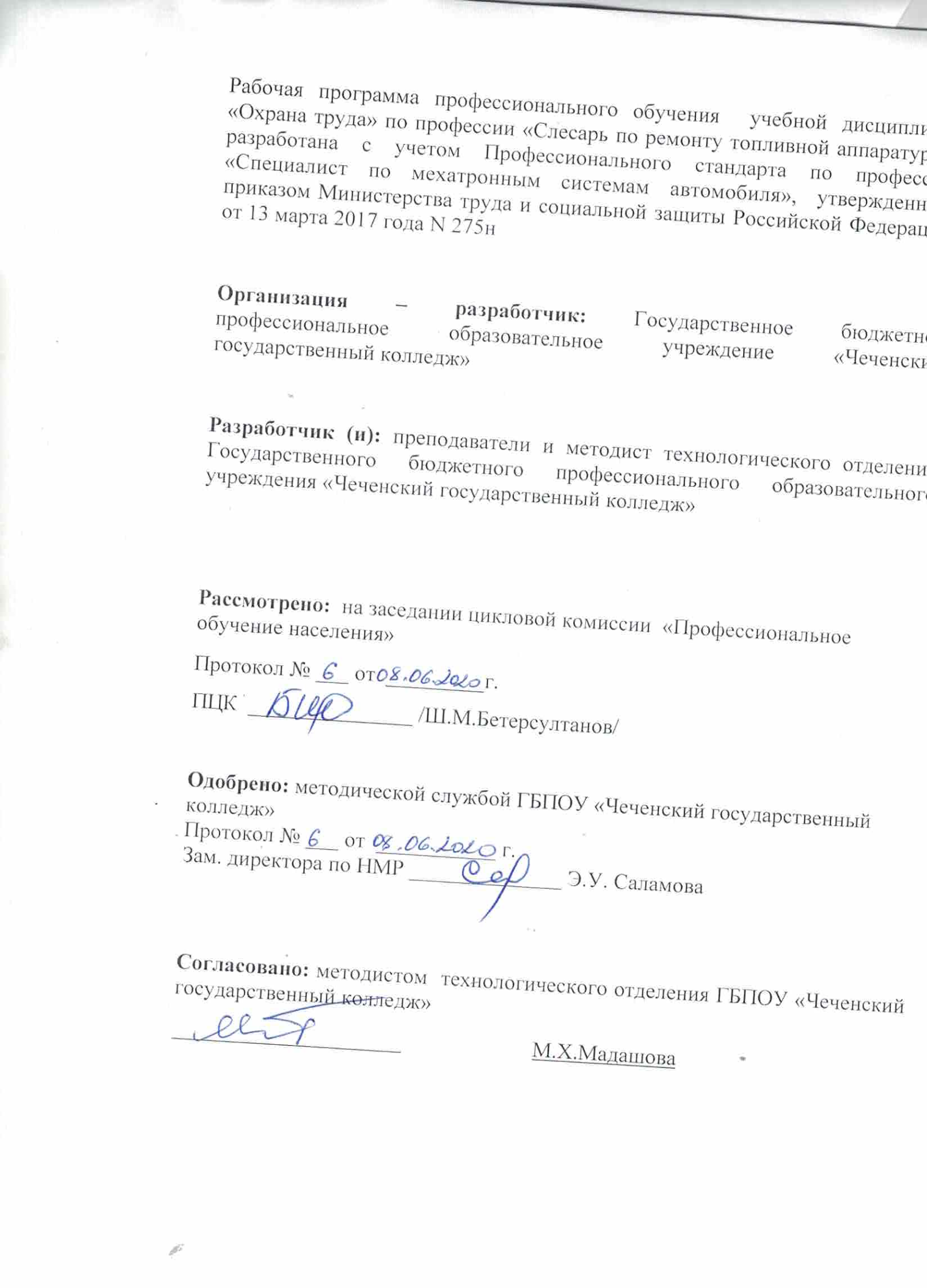 СОДЕРЖАНИЕ 1. ПАСПОРТ ПРОГРАММЫУЧЕБНОЙ ДИСЦИПЛИНЫ1.1. Область применения программыРабочая программа учебной дисциплины является частью основной профессиональной образовательной программы в соответствии с ФГОС.1.2. Место дисциплины в структуре основной профессиональной образовательной программы:Учебная дисциплина «Охрана труда» относится к общепрофессиональному циклу.1.3. Цели и задачи модуля – требования к результатам освоения модуляВ результате освоения дисциплины обучающийся должен уметь:применять методы и средства защиты от опасностей технических систем и технологических процессов;обеспечивать безопасные условия труда в профессиональной деятельности;анализировать травмоопасные и вредные факторы в профессиональной деятельности;использовать экобиозащитную технику.В результате освоения дисциплины обучающийся должен знать:воздействие негативных факторов на человека;правовые, нормативные и организационные основы охраны труда в организации.1.4. Количество часов на освоение программы учебной дисциплины:«Охрана труда»аудиторная учебная нагрузка обучающегося – 12 часов.1.5. Результатом освоения программы учебной дисциплины является овладение обучающимися видом профессиональной деятельности общими (ОК) компетенциями.ОК 2 Организовывать собственную деятельность, исходя из цели и способов ее достижения, определенных руководителем.ОК 3 Анализировать рабочую ситуацию, осуществлять текущий и итоговый контроль, оценку и коррекцию собственной деятельности, нестиответственность за результаты своей работы.ОК 4 Осуществлять поиск информации, необходимой для эффективноговыполнения профессиональных задач.ОК 6 Работать в команде, эффективно общаться с коллегами, руководством.1.6. Организация учебного процесса  со студентами с ОВЗ.Рабочая программа может быть использована для обеспечения образовательного процесса инвалидов и лиц с ограниченными возможностями.Общие рекомендации по работе со студентами-инвалидами:Использование указаний, как в устной, так и письменной форме;Поэтапное разъяснение заданий;Последовательное выполнение заданий;Повторение студентами инструкции к выполнению задания;Обеспечение аудио-визуальными техническими средствами обучения;Демонстрация уже выполненного задания (например, решенная математическая задача);Близость к студентам во время объяснения задания;Разрешение использовать диктофон для записи ответов учащимися;Акцентирование внимания на хороших оценках;Распределение студентов по парам для выполнения проектов, чтобы один из студентов мог подать пример другому;Свести к минимуму наказания за невыполнение задания; ориентироваться более на позитивное, чем негативное;Игнорирование незначительных поведенческих нарушений. Разработка мер вмешательства в случае недопустимого поведения, которое является непреднамеренным.3. условия реализации  УЧЕБНОЙ ДИСЦИПЛИНЫТребования к минимальному материально-техническому обеспечению Реализация  программы  дисциплины  требует  наличия учебного кабинета	безопасности жизнедеятельности и охраны труда;Оборудование учебного кабинета:посадочных мест по количеству обучающихся;-доска классная;-стеллаж для моделей и макетов;шкаф для моделей и макетов;рабочее место преподавателя;учебно-методический комплект Приборы и устройства:респираторы (противопылевой, противогазовый, фильтрующий)огнетушители;медицинские средства защиты;комплекты учебно-наглядных пособий по дисциплине. Учебные наглядные пособия:оказание первой помощи;индивидуальные средства защиты. Технические средства обучения:компьютер с лицензионно-программным обеспечением;Информационное обеспечение обученияПеречень рекомендуемых учебных изданий, Интернет-ресурсов, дополнительной литературыОсновные источники:Графкина Н.В. охрана труда и основы экологической безопасности; Автомобильный транспорт (1-е изд.) учеб. Пособие. 2019.- п., 192с. (Среднее профессиональное образование)Девисилов В.А. Охрана труда: Учебник.- М,; Форум; Инфра-М, 2018.-400с.: ил.- (Среднее профессиональное образование)Куликов О.Н. Охрана труда при производстве сварочных работ: учебное пособие для нач. проф. Образования. – Москва.: Издательский центр «Академия», 2019.-176с.Синдеев Ю.Г. Охрана труда( для газоэлектросварщиков, электриков, механиков, электронщиков и работников лёгкой промышленности): учебное пособие для учащихся профессиональных училищ и колледжей. -Ростов н/Д: издательство «Феникс»,2017.-192с. 5.Минько В.М. / Экономика. Финансы / Труд. Экономика труда / Безопасность и охрана труда. Учебник для студентов учреждений СПО. Academia , 2015.- 256с.Дополнительные источники:Федеральный закон «Об основах охраны труда в РФ» (23.06.99г. № 181-ФЗ. (Одобрен Советом Федерации 2.07.99г.)Васильев, П.П. Практикум по безопасности жизнедеятельности человека, экологии и охране труда: М Финансы и статистика .Охрана труда в вопросах и ответах №1-11/2010.Нормативно-техническая документация:ГОСТ Р 12.0.006-2002 – Общие требования к управлению охраны труда в организации.СНиП 23-05-95 – Естественное и искусственное освещения 3.ГОСТ 12.0.004-90 – Организация обучения безопасности труда.ГОСТ 12.1.005-88 – Общие санитарно-гигиеническое требования к воздуху рабочей зоны.ГОСТ 12.1.012-90 – Система стандартов безопасности труда. 6.ГОСТ12.4.021-75 – Системы вентиляционные.ГОСТ 12.3.009.76 – Работы погрузочно-разгрузочные4. КОНТРОЛЬ  И  ОЦЕНКА  РЕЗУЛЬТАТОВ ОСВОЕНИЯ  ПРОФЕССИОНАЛЬНОГО МОДУЛЯКонтроль и оценка результатов освоения дисциплины осуществляетсяпреподавателем в процессе проведения практических занятий и лабораторных работ, тестирования, а также выполнения обучающимися индивидуальных заданий, проектов, исследований.Формы и методы контроля и оценки результатов обучения должны позволятьпроверять у обучающихся не только сформированность профессиональных компетенций, но и развитие общих компетенций и обеспечивающих их умений.1. ПАСПОРТ  ПРОГРАММЫ УЧЕБНОЙ ДИСЦИПЛИНЫстр.42. содержание УЧЕБНОЙ ДИСЦИПЛИНЫ73. условия реализации  УЧЕБНОЙ ДИСЦИПЛИНЫ84. Контроль и оценка результатов освоения УЧЕБНОЙ ДИСЦИПЛИНЫ112. СОДЕРЖАНИЕ УЧЕБНОЙ ДИСЦИПЛИНЫ2. СОДЕРЖАНИЕ УЧЕБНОЙ ДИСЦИПЛИНЫ2. СОДЕРЖАНИЕ УЧЕБНОЙ ДИСЦИПЛИНЫ2. СОДЕРЖАНИЕ УЧЕБНОЙ ДИСЦИПЛИНЫНаименование разделов учебной дисциплины и темСодержание учебного материала, лабораторные работы и практические занятия, самостоятельная работа обучающихся, курсовая работа (проект)Объем часовУровень освоенияОхрана трудаОхрана труда12Глава 1.Содержание12Глава 1.Основы законодательства Российской Федерации по охране труда.11Глава 1.Государственный надзор за соблюдением законодательства о труде и правил по его охране.12Глава 1.Организация и управление охраной труда.12Глава 1.Анализ условий труда, причин травматизма, профессиональных заболеваний и мероприятия по их предупреждению.12Глава 1.Первая помощь при несчастных случаях.12Глава 1.Основные требования к санитарно-бытовым условиям рабочих на предприятиях.12Глава 1.Охрана труда на предприятиях.12Глава 1.Электробезопасность.11Глава 1.Безопасность труда при производстве.12Глава 1.Пожарная безопасность на предприятии.12Глава 1.Основы законодательства Российской Федерации по охране труда.22Результаты обучения(освоенные умения, усвоенные знания)Формы и методы контроля и оценки результатов обученияУмения:применяет методы и средства  защиты от опасностей технических систем и технологических процессов;Экспертное наблюдение и оценка на практических занятиях. Самооценка, направленная на самостоятельную оценку студентом результатов деятельности.обеспечивает безопасные условия труда в профессиональной деятельности;Экспертное наблюдение и оценка на практических занятиях. Самооценка, направленная на самостоятельную оценку студентом результатов деятельности.анализирует травмоопасные и вредные факторы в профессиональной деятельности;Экспертное наблюдение и оценка на практических занятиях. Самооценка, направленная на самостоятельную оценку студентом результатов деятельности.использует экобиозащитную технику.Экспертное наблюдение и оценка в процессе учебных занятий. Самооценка, направленная на самостоятельную оценку студентом результатов деятельности.Знания:воздействие негативных факторов на человека;Экспертное наблюдение и оценка на практических занятиях. Самооценка, направленная на самостоятельную оценку студентом результатов деятельности.правовые,	нормативные	и организационные основы охраны труда в организацииЭкспертное наблюдение и оценка на учебных занятиях.Самооценка, направленная на самостоятельную оценку студентом результатов деятельности.Результаты(освоенные общие компетенции)Основные показатели оценки результатаФормы и методы контроля и оценкиОК 2. Организовывать собственную деятельность, исходя из цели и способов ее достижения, определенных руководителем.-правильная последовательность выполнения действий на лабораторных и практических работах и во время учебной, производственной практики в соответствии с инструкциями, технологическими картами и т.д.;-обоснованность выбора и применение методов и способов решения профессиональных задач;-личная оценка эффективности и качества выполнения работ.-экспертная оценка-наблюдениеОК 3. Анализировать рабочую ситуацию, осуществлять текущий и итоговый контроль, оценку и коррекцию собственной деятельности, нести ответственность за результаты своей работы.-адекватность оценки рабочей ситуации в соответствии с поставленными целями и задачами через выбор соответствующих материалов, инструментов и т.д.;-самостоятельность текущего контроля и корректировка в пределах своих компетенций выполняемых работ в соответствии с технологическими процессами сварочных работ;-полнота представлений за последствия некачественно и несвоевременной выполненной работы.-экспертная оценка,-наблюдение;-письменный опросОК 4. Осуществлять поиск информации, необходимой для эффективного выполнения профессиональных задач.-оперативность поиска необходимой информации, обеспечивающей наиболее быстрое, полное и эффективное выполнение профессиональных задач;-владение различными способами поиска информации;-адекватность оценки полезности информации;-используемость найденной для работы информации в результативном выполнении профессиональных задач, для профессионального роста и личностного развития;-самостоятельность поиска информации при решении не типовых профессиональных задач.-экспертная оценка;-наблюдениеОК 6. Работать в команде, эффективно общаться с коллегами, руководством, клиентами.Степень развития и успешный социологический опрос,-наблюдение;-характеристика с производственной практики;-письменный опрос применения коммуникационных способностей на практике (в общении с сокурсниками, ИПР ОУ, потенциальными работодателями в ходе обучения).социологический опрос,наблюдение;характеристика с производственнойпрактики;письменный опрос